Η γωνία έχει 2 πλευρές που συναντιούνται σε 1 κορυφή.Ονομάζω μια γωνία βάζοντας: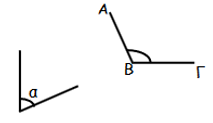 1 μικρό γράμμα στο εσωτερικό της  ή3 κεφαλαία γράμματα, από τα οποία το μεσαίο δείχνει πάντα την κορυφή Μετράω το άνοιγμα μιας γωνίας σε μοίρες (ο) με το μοιρογνωμόνιο. Μετρώ μια γωνία σημαίνει ότι υπολογίζω το άνοιγμα των πλευρών της και όχι το μήκος τους.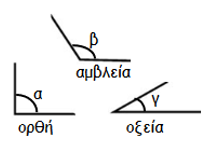 Υπάρχουν 3 είδη γωνιών:Οξείες, οι οποίες έχουν άνοιγμα <90ο (μικρότερες από την ορθή)Ορθές, οι οποίες έχουν άνοιγμα 90ο Αμβλείες, οι οποίες έχουν άνοιγμα >90ο (μεγαλύτερες από την ορθή)Μια γωνία 180ο λέγεται ευθεία γωνία.Ο κύκλος διαιρείται σε 360ο.Είδη τριγώνων (ως προς τις γωνίες)Κάθε τρίγωνο έχει 3 γωνίες και 3 πλευρές.Όλα τα τρίγωνα έχουν τουλάχιστον 2 οξείες γωνίες.Το άθροισμα των γωνιών ενός τριγώνου είναι 180ο.Οξυγώνιο  έχει 3 οξείες γωνίεςΟθογώνιο  έχει 1 ορθή γωνία (και 2 οξείες)Αμβλυγώνιο  έχει 1 αμβλεία γωνία (και 2 οξείες) 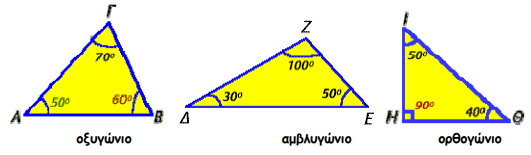 Κι άλλα είδη τριγώνων (ως προς πλευρές & γωνίες)Ισόπλευρο  έχει και τις 3 πλευρές ίσες (και τις 3 γωνίες = 60ο)Ισοσκελές  έχει 2 πλευρές ίσες (και 2 γωνίες ίσες)Σκαληνό  καμία ίση πλευρά (ούτε γωνία)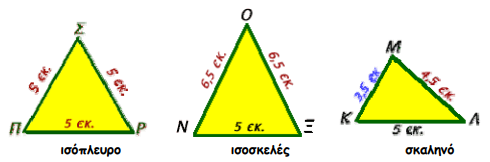 ΑΣΚΗΣΕΙΣ: Σχεδιάζω γωνίες και τρίγωναΓια να σχεδιάσω ένα τρίγωνο, πρέπει να γνωρίζω 2 πλευρές και τη γωνία ανάμεσά τους ή 1 πλευρά και τις 2 διπλανές γωνίες.Να σχεδιάσεις και να ονομάσεις 1 οξεία γωνία (50ο), 1 ορθή και 1 αμβλεία γωνία (130ο).Να σχεδιάσεις ευθύγραμμο τμήμα ΓΔ = 5 εκ. Με κορυφή το σημείο Γ και πλευρά το ευθύγραμμο τμήμα ΓΔ, να σχεδιάσεις οξεία γωνία 75ο.Να σχεδιάσεις τρίγωνο ΑΒΓ, με πλευρά ΑΒ = 5 εκ., πλευρά ΓΑ = 4 εκ. και  γωνία Α = 45ο.Να σχεδιάσεις τρίγωνο ΔΕΖ, με πλευρά ΔΕ = 4 εκ., γωνία Δ = 65ο και γωνία Ε = 55ο.Να σχεδιάσεις ισόπλευρο τρίγωνο ΗΘΙ με πλευρά 6 εκ.Να σχεδιάσεις ορθογώνιο τρίγωνο ΚΛΜ, με πλευρά ΚΛ = 5 εκ., γωνία Κ = 90ο και γωνία Λ = 45ο.Να σχεδιάσεις ισοσκελές τρίγωνο ΟΠΡ, όπου η γωνία της κορυφής είναι 70ο. Πόσο είναι οι άλλες γωνίες;